Plan de travail de ________________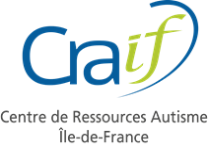 Attention à ne répéter la consigne qu’une fois puis guider au bout de 3 secondes l’enfant pour qu’il fasse bien: -GP : guidance physique-GV : guidance verbale-GVi : guidance visuelleLa cotation ne doit être faite qu’une fois par jour à la première demande que l’on fait à l’enfant :    +   si l’enfant le fait sans guidance dans les 3 secondesSi l’enfant est guidéLorsque 3 + sont obtenus, 3 fois consécutives, on arrête d’exercer l’enfant sur cette cible, on la réévalue une semaine après et on inscrit la date d’acquisition si c’est +.Pour le même objectif, il faut travailler 3 cibles différentes pour estimer que la compétence est acquise : changer le matériel et la consigne. domainessobjectifCible : tâche, consigne, matérielCotations Semaines du Cotations Semaines du Cotations Semaines du Cotations Semaines du Cotations Semaines du Cotations Semaines du Cotations Semaines du Cotations Semaines du Cotations Semaines du Cotations Semaines du DateAcquisdomainessobjectifCible : tâche, consigne, matérielLMMJVLMMJVDateAcquisCompétences pivotsCompétences pivotsCompétences pivotsCompétences pivotsautonomieautonomieDevenir élèveDevenir élèveLangage  oralLangage  oralLangage écritLangage écritActivité physiqueActivité physiqueActivité artistiqueActivité artistiqueStructurer sa penséeStructurer sa penséeExplorer le mondeExplorer le monde